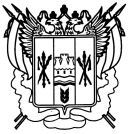 Российская ФедерацияРостовская областьЗаветинский районмуниципальное образование «Заветинское сельское поселение»Администрация Заветинского сельского поселенияПостановление№ 85 27.09.2021                                                                                              с.Заветное         В соответствии с Федеральными законами от 06.10.2003 №131-ФЗ        «Об общих принципах организации местного самоуправления в Российской Федерации», от 28.12.2013 № 443-ФЗ «О федеральной информационной адресной системе и о внесении изменений в Федеральный закон «Об общих принципах организации местного самоуправления в Российской Федерации», постановлением Российской Федерации от 19.11.2014 № 1221 «Об утверждении правил присвоения, изменения и аннулирования адресов», Уставом муниципального образования «Заветинское сельское поселение», постановлением Администрации Заветинского сельского поселения от 23.11.2015 № 212 (вред. От 08.08.2017 №97, от 16.03.2018 № 20) «Об утверждении административного регламента Администрации Заветинского сельского поселения по предоставлению муниципальной услуги, в связи с необходимостью присвоения адреса вновь формируемому земельному участку, расположенному на территории Заветинского сельского поселения в целях упорядочения адресного хозяйстваПОСТАНОВЛЯЮ: Присвоить объекту адресации: земельному участку с кадастровым номером 61:11:0010101:10046, площадью 155 кв. метров, категория земель - «Земли населенных пунктов», вид разрешенного использования - «Улично-дорожная сеть», по адресному ориентиру: Российская Федерация, Ростовская область, Заветинский район, с.Заветное, ул. Ломоносова-ул. Куценко, адрес: Российская Федерация, Ростовская область, Заветинский район, Заветинское сельское поселение, с.Заветное, ул. Ломоносова, 107-а.Постановление Администрации Заветинского сельского поселения       от 25.05.2020 года №53 «О присвоении адреса вновь формируемому земельному участку, площадью 155 кв. метров в кадастровом квартале 61:11:0010101» считать утратившим силу.Постановление вступает в силу с даты регистрации и подлежит официальному опубликованию.Контроль за исполнением постановления оставляю за собой. И.о. главы Администрации Заветинского сельского поселения                                А.А. ПлетневаПостановление вносит Старший инспектор по вопросамблагоустройстваО присвоении адреса земельному участку, площадью 155 кв. метров в кадастровом квартале 61:11:0010101